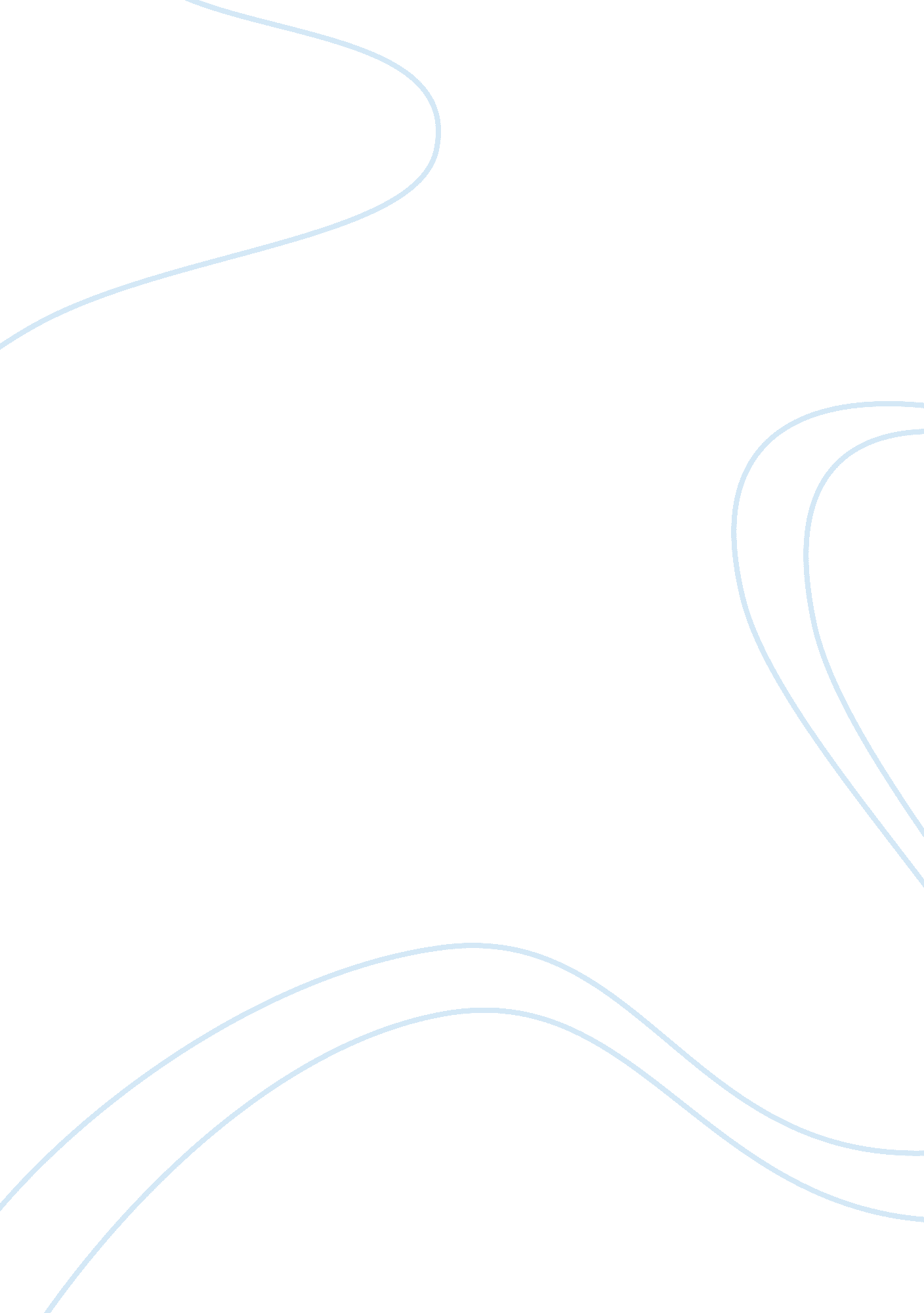 Military courtesy and saluteGovernment, Army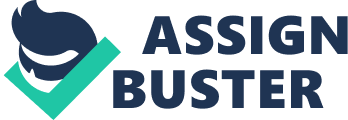 Courtesy among members of the Armed Forces is vital to maintain discipline. Military courtesy means good manners and politeness in dealing with other people. Courteous behavior provides a basis for developing good human relations. Military courtesy is not a one-way street. Enlisted personnel are expected to be courteous to officers and likewise officers are expected to return the courtesy. Mutualrespectis a vital part of military courtesy. In the final analysis, military courtesy is the respect shown to each other by members of the same profession. Some of the Army’s more common courtesies include rendering the hand salute, standing at attention or parade rest, or even addressing others by their rank. The salute is not simply an honor exchanged. It is a privileged gesture of respect and trust among soldiers. Remember the salute is not only prescribed by regulation but is also recognition of each other’s commitment, abilities, andprofessionalism. The salute is widely misunderstood outside the military. Some consider it to be a gesture of servility since the junior extends a salute to the senior, but we know that it is quite the opposite. The salute is an expression that recognizes each other as a member of the profession of arms; that they have made a personal commitment of self-sacrifice to preserve our way of life. The fact that the junior extends the greeting first is merely a point of etiquette, a salute extended or returned makes the same statement. In saluting, turn your head and eyes toward the person or flag you are saluting. Bring your hand up to the correct position in one, smart motion without any preparatory movement. When dropping the salute, bring your hand directly down to its natural position at your side, without slapping your leg or moving your hand out to the side. Any flourish in the salute is improper. The proper way to salute when wearing the beret or without headgear is to raise your right hand until... 